EXAM QUESTIONS - BINARY NUMBERSBinary questions can come in a number of different forms.  Some will ask you to explain why binary is used, some will ask for a straight forward conversion and some will link the binary conversions to ASCII or Registers.  Here are a few different examples of what to expect.EXAMPLE QUESTION 1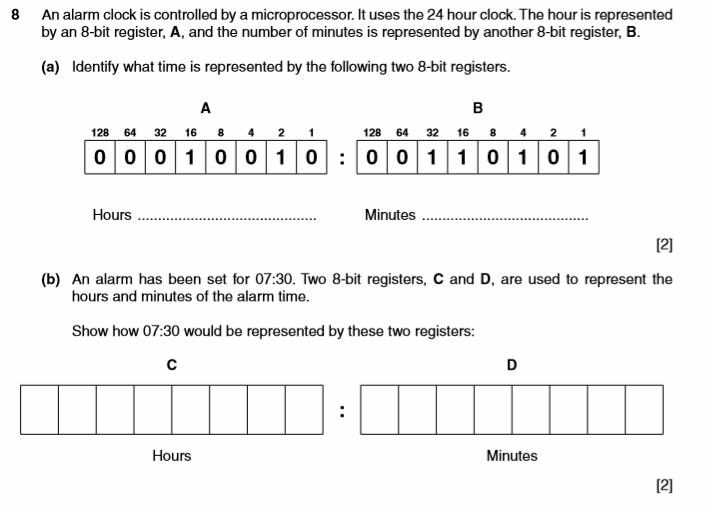 REVEAL ANSWERSEXAMPLE QUESTION 2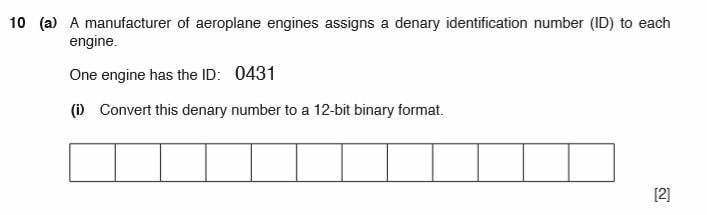 REVEAL ANSWERSEXAMPLE QUESTION 3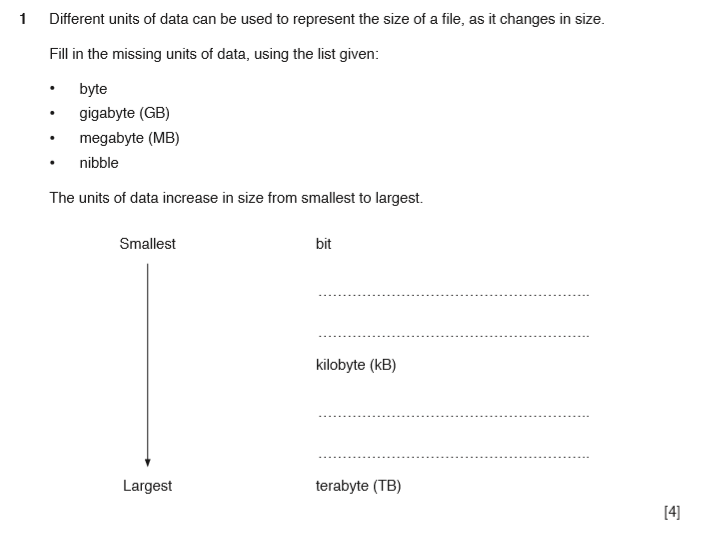 REVEAL ANSWERSEXAMPLE QUESTION 4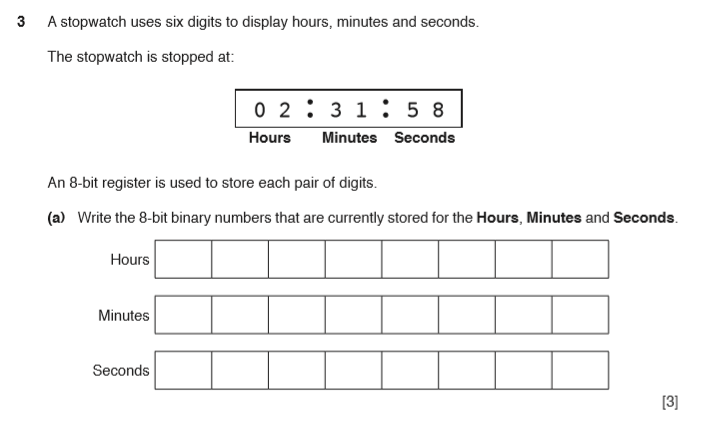 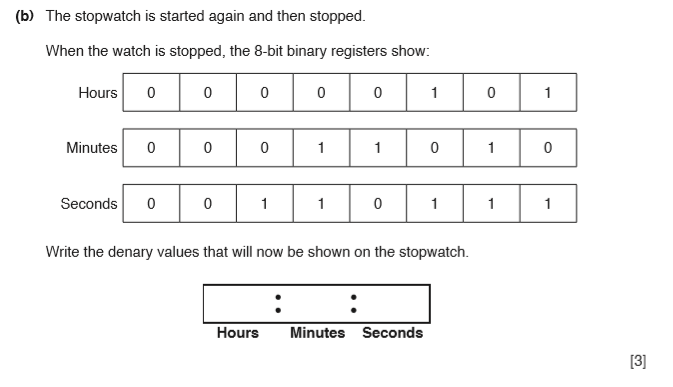 REVEAL ANSWERSEXAMPLE QUESTION 5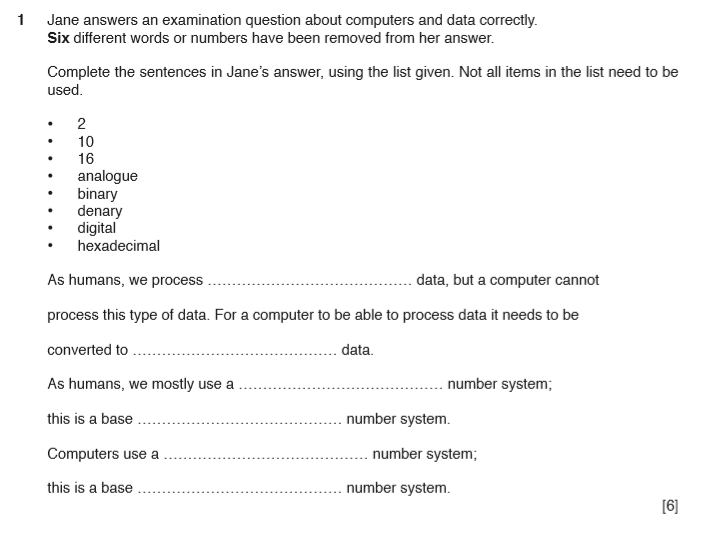 REVEAL ANSWERSEXAMPLE QUESTION 6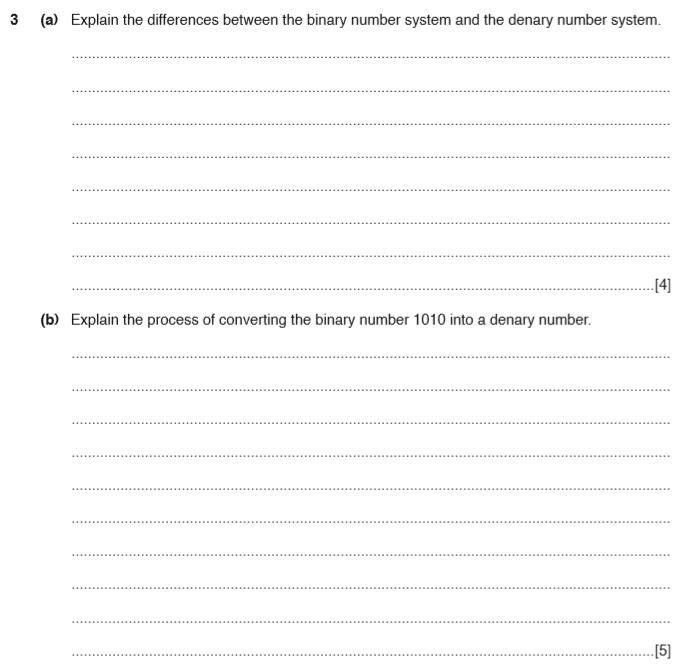 REVEAL ANSWERSEXAMPLE QUESTION 7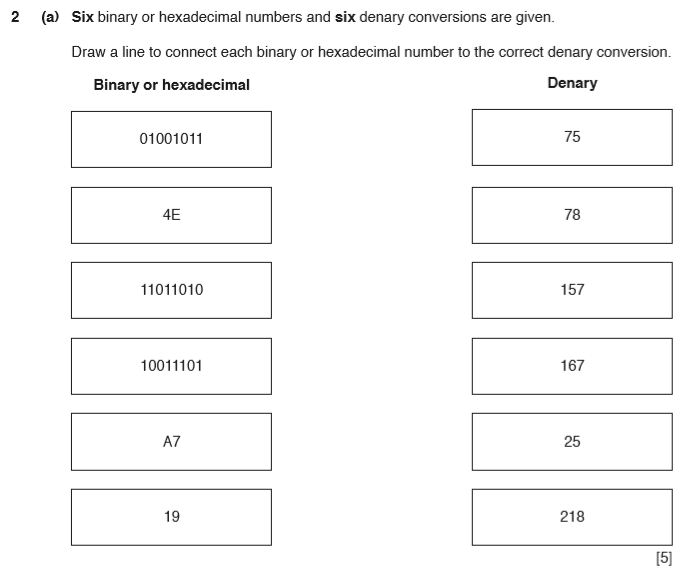 REVEAL ANSWERSEXAMPLE QUESTION 8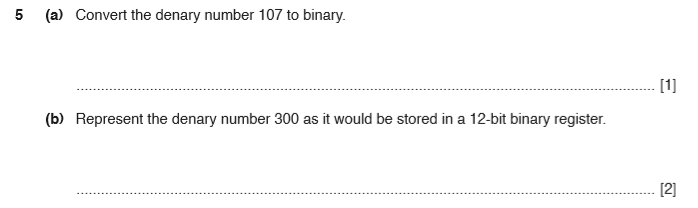 